October 19, 2017Mr. Glenn YasuiDirector of Administrative ServicesCity of Aliso Viejo12 Journey, Suite 100Aliso Viejo, CA 92656Dear Mr. Yasui:Thank you for the opportunity to respond to your Request for Proposals for a Classification and Compensation Study for the City of Aliso Viejo (“City”).  We are most interested in assisting the City with this important study and feel that we are uniquely qualified to provide value to your organization based on our experience working with hundreds of other cities (please refer to the Appendix in this document), counties, JPAs, and non-profit agencies throughout California.  Koff & Associates is an experienced Human Resources consulting firm that has been providing human resources consulting services to cities, counties, special districts, courts, educational institutions, and other public agencies for over thirty-three (33) years.  The firm has achieved a reputation for working successfully with management, employees, and governing bodies.  We believe in a high level of dialogue and input from study stakeholders and our proposal speaks to that level of effort.  That extra effort has resulted in close to 100% implementation of all of our classification and compensation studies.Koff & Associates ensures that each of our projects is given the appropriate resources and attention, resulting in a high level of quality control, excellent communication between clients and our office, commitment to meeting timelines and budgets, and a consistently high-caliber work product.As Chief Executive Officer of the firm, I would assume the role of Project Director and be responsible for the successful completion of the project.  I can be reached at our Berkeley address and the phone number listed on the cover page.  My email is gkrammer@koffassociates.com.This proposal will remain valid for at least ninety (90) days from the date of submittal.  Please call if you have any questions or wish additional information.  We look forward to the opportunity to provide professional services to the City of Aliso Viejo.Sincerely,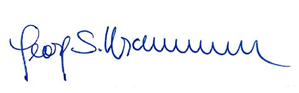 Georg S. Krammer  Chief Executive Officer TABLE OF CONTENTSProposer Qualifications								 1References										 5Executive Summary, Approach, Methodology				 7Time Requirements									20Cost Proposal										21Contractual Requirements								23Insurance Acknowledgement							23Standing of the Firm									23Signature PageAppendix:  Résumés of Participating StaffPROPOSER QUALIFICATIONSKoff & Associates (“K&A”) is a full spectrum, public sector human resources consulting firm that was founded in 1984 by Gail Koff; K&A has been assisting cities, counties, special districts, other public agencies, and non-profit organizations with their classification and compensation needs for over thirty-three (33) years. We are a private California corporation, #2785458, and our legal name is Kaneko & Krammer Corp. dba Koff & Associates, Inc.  Our company principals are Catherine Kaneko, President, and Georg Krammer, CEO; our headquarters are located at 2835 Seventh St., Berkeley, CA 94710, and we have satellite offices in Southern California, the Central Valley, and the Sacramento Region.  We are a California State-certified Small Business Enterprise, and through the County of Alameda, we are also a locally certified Local, Small Local, and Very Small Local Business Enterprise.We are familiar with the various public sector organizational structures, agency missions, operational and budgetary requirements, and staffing expectations.  We have extensive experience working in both union and non-union environments (including service as the management representative in meet & confer and negotiation meetings), working with City Councils, County Commissions, Boards of Directors, Boards of Supervisors, Boards of Trustees, Merit Boards, and Joint Power Authorities.The firm’s areas of focus are classification and compensation studies (approximately 70% of our workload); organizational development/assessment studies; performance management and incentive compensation programs; development of strategic management tools; policy/procedure development and employee handbooks; training and development; executive search and staff recruitments; public agency consolidations and separations; Human Resources audits; and serving as off-site Human Resources Director for smaller public agencies that need the expertise of a Human Resources Director but do not need a full-time, on-site professional.  Without exception, all of our classification and compensation studies have successfully met all of our intended commitments; communications were successful with employees, supervisors, management, and union representatives; and we were able to assist each agency in successfully implementing our recommendations.  All studies were brought to completion within stipulated time limits and proposed budgets.Our long list of clients is indicative of our firm’s reputation as being a quality organization that can be relied on for producing comprehensive, sound, and cost-effective recommendations and solutions.  K&A has a reputation for being “hands on” with the ability and expertise to implement its ideas and recommendations through completion in both union and non-union environments.K&A relies on our stellar reputation and the recommendations and referrals of past clients to attract new clients.  Our work speaks for itself and our primary goal is to provide professional and technical consulting assistance with integrity, honesty and a commitment to excellence.  We are very proud of the fact that we have not had any formal appeals in 33 years, working with hundreds of public agency clients and completing hundreds of classification, compensation, organizational, and other kinds of studies.Firm Service Availability:K&A maintains the following hours of operation:  Monday through Friday:  8:00 a.m. – 5:30 p.m.After hours availability:  Our Project Directors, Project Managers and Consultants are very responsive and respond to all calls and emails within 24 business hours.  Many of us check emails after 5:30 PM but this cannot be guaranteed.  We have never encountered an after-hours emergency with any of our projects and our responsiveness has always satisfied our clients. Our assigned personnel will continue to be available to the City throughout the term of the contract.  Should any of our assigned personnel be taken ill, go on vacation, or leave our firm, we and the City will agree upon an appropriate replacement.Team Member Qualifications:Our entire team consists of twenty-three (23) employees as shown below in our organizational chart.  No subcontractors will be assigned to this study.All members of our team have worked on multiple classification and compensation studies and are well acquainted with the wide array of public sector compensation structures, classification plans, as well as the challenges and issues that arise when conducting studies such as this one for the City.Following are short biographies of the specific staff who will be assigned to this study (their full résumés may be found in the Appendix):Georg Krammer, M.B.A., S.P.H.R.Chief Executive OfficerGeorg brings close to twenty (20) years of management-level human resources experience to Koff & Associates with an emphasis in classification and compensation design; organizational development; market salary studies; executive and staff recruitment; performance management; and employee relations, in the public sector, large corporations and small, minority-owned businesses.  After obtaining a Master of Arts in English and Russian and teaching credentials at the University of Vienna, Austria, Georg came to the United States to further his education and experience and attained his Master of Business Administration from the University of San Francisco.  After starting his HR career in Wells Fargo’s college recruiting department, he moved on to HR management positions in the banking and high-tech consulting industries.  With his experience as a well-rounded senior HR generalist, his education in business and teaching, and his vast experience with public sector HR programs and functions, Georg’s contribution to K&A’s variety of projects greatly complements our consulting team.  Georg joined K&A in 2003 and has been the firm’s Chief Executive Officer since 2005.Georg will serve as the Project Director for this classification and compensation study; he will coordinate all of K&A’s efforts, will attend all meetings with the City, and will be responsible for all work products and deliverables. Alyssa Thompson, Ph. D.Senior Project ManagerAlyssa brings with her over ten (10) years of human resources experience in classification and compensation analysis and development, performance management, affirmative action program development, and recruitment.  Alyssa also has experience in designing and conducting quantitative and qualitative research studies.Since joining the firm in 2007, Alyssa has led and worked on well over two hundred (200) classification, compensation, organizational assessment, and recruitment projects for cities, counties, and special districts, a few of which are: Cities: American Canyon, Anaheim, Bellflower, Claremont, Concord, Fremont, Madera, Monterey, Orange, Sacramento, San Diego, and Santa Barbara; Counties:  Placer, San Joaquin, San Mateo, Tehama, and Tuolumne; Special districts:  Alameda County Transportation Commission, Berkeley Unified School District, Central Contra Costa Sanitary District, Dublin San Ramon Services District, East Bay Municipal Utility District, Foothill-DeAnza Community College District, Metropolitan Transportation Commission, Midpeninsula Regional Open Space District, Mount San Antonio College, Northern California Power Agency, Oakland Housing Authority, Orange County Sanitation District, SACOG (Sacramento Area Council of Governments), Santa Clara County Housing Authority, Santa Clara Valley Water District, Superior Court of California-County of Orange, Vallejo Sanitation and Flood Control District, and Zone 7 Water District.  She earned a Bachelor’s degree in Psychology with a minor in Sociology-Organizational Studies from the University of California, Davis, and a Ph.D. in Organizational Psychology from Alliant International University.  Alyssa will serve as the Co-Project Director for this project; she will help coordinate all of K&A’s efforts, will attend all meetings with the City, will be responsible for work products and deliverables, and will provide consultant support throughout the effort, including classification analysis, interviews with employees and management, compensation analysis, internal job analysis, development of recommendations, and implementation strategies. Cindy Harary, B.A.ConsultantCindy’s professional qualifications include over twenty-seven (27) years of experience in the Human Resources field, primarily in classification and compensation.  She spent the first eleven (11) years in the public sector working for the City of Whittier, CA, where she started out in their Public Works department before moving to the HR Department.  She gained experience in classification and compensation, recruitment and selection, employee training and development, labor relations, and HR administration. For the next sixteen (16) years, Cindy worked as a Human Resources Consultant for another private human resources consulting firm where she specialized in conducting classification and compensation studies for multiple public sector agencies including cities, counties, and special districts as well as several private sector clients.  While there, some of the Orange County Cities she worked on in partnership with other consultants at that firm were:  Cities of Brea, Laguna Beach, Lake Forest, La Palma, Los Alamitos, Placentia, San Clemente, Stanton and Tustin.  For cities in Los Angeles County, her work includes:  Corona, Downey, El Monte, Manhattan Beach, and Upland.  Finally, in San Bernardino County she has worked on the City of Rancho Cucamonga.Since joining K&A, Cindy has conducted Classification and/or Compensation work for the Cities of Anaheim, Menifee, National City, Santa Ana, and Seal Beach; special districts such as Vallecitos Water District in San Marcos; Sweetwater Authority in Chula Vista; County of Orange-Public Works Study; Housing Authority of Alameda; Oro Loma Sanitary District; and South Coast Air Quality Management District in Diamond Bar.  She has worked on these studies in conjunction with Georg Krammer, CEO and Project Director for each study.She earned her B.A. degree in Broadcast Journalism at California State University, Long Beach.  Cindy will provide consultant support throughout this effort for the City, including classification analysis, interviews with employees and management, compensation analysis, internal job analysis, development of recommendations, and implementation strategies.REFERENCESNote: we are currently conducting a similar study for the City of Westminster.EXECUTIVE SUMMARY, APPROACH, METHODOLOGY The City of Aliso Viejo (“City”) last had a Classification and Compensation Study conducted approximately ten (10) years ago in 2007, and over the years has reclassified some positions, and created some new positions resulting in the reorganization of some departments.  The City now desires human resources consulting assistance to conduct a new objective analysis of the current classification and compensation practices of the City; recommend changes that result in equitable, competitive and legally defensible classification and pay practices that will enrich the attraction and retention of qualified individuals as well as enhance opportunities for growth and professional development; evaluate the current employee benefit and compensation plan against local and regional, markets and comparable employers; provide a manual for implementation and ongoing changes and recommendations for adjustments. The City also wishes to identify a new, alternative method for determining Cost-Of-Living Adjustments, rather than calculating the change based on a single month.At this time, the City employs approximately seventeen (17) full-time and two (2) part-time employees.  Currently, there are twenty-seven (27) classifications, of which only nineteen (19) are filled, with one employee in each of the 19 filled classifications.  However, the unfilled classifications shall remain in the City’s Classification and Compensation Plan in case there are new future hires, reclassifications, or promotions.The study’s first level of effort is to initially develop an updated and well-structured classification system and classification descriptions for all study positions that are legally compliant (including Fair Labor Standards Act (“FLSA”) and Americans with Disabilities Act (“ADA”) requirements), internally aligned, reflective of contemporary standards, and accurately descriptive of current roles, responsibilities, duties, and qualifications. The classification analysis process includes orientation and briefing sessions with employees, management, Administrative Services, and other stakeholders, as appropriate; the completion of a position description questionnaire (“PDQ”) by employees; interviews with all employees including supervisors and management, to address any classification issues.  All participating employees will be allocated to an appropriate classification; draft classification descriptions will be developed, and sent back to the City and incumbents for additional feedback and concurrence.A second level of effort will be to review the City’s compensation structure for the studied classifications and to conduct a total compensation market survey (salaries plus benefits) using a set of appropriate comparator agencies.  The identification of comparator agencies, benchmark classifications, and benefits to be collected is an iterative process that includes all stakeholders.  We have found this open discussion philosophy to be critical to our success for organizational buy-in.  Once the external data development is completed, we will make specific recommendations for internal equity for non-benchmarked classifications and classifications without a large enough market sampling.   The compensation study will contain specific recommendations regarding the integration of all study classifications into the City’s compensation structure, with the goal of developing a clearly designed, internally equitable format that is flexible for career opportunity and future growth.  Our study will make recommendations regarding a salary structure that takes the City’s compensation preferences into consideration as well as the appropriate placement of each classification on the City’s salary schedule.The study will include a significant number of meetings with the Study Project Team, Administrative Services, employees, and the City Council, as desired.  We have expertise in labor/management relations and understand the importance of active participation by all stakeholders to ensure a successful outcome.  The meetings and “stakeholder touch-points” that we recommend ensure understanding of the project parameters, enhance accurate intake and output of information, and create a collaborative and interactive approach that will result in greater buy-in for study recommendations.  This interactive approach, although time-consuming, has resulted in almost 100% implementation success of K&A’s studies.Study Objectives:  Classification Objectives	To analyze and update the City’s classification system and each study position’s classification description and structure through a comprehensive process of job analysis and evaluation, including review of existing documentation, position description questionnaire completion, employee interviews, management interviews, analysis of existing positions and working situations, analysis of levels of duties and responsibilities, and other professional methods, as appropriate;To recommend each study position for title change or reclassification (as appropriate), create new classifications (if applicable), eliminate outdated classifications (if applicable), and consolidate classifications assigned to similar functional areas (as appropriate);To provide for growth and flexibility of assignment within the new classification structure, where feasible, in recognition that some job duties and responsibilities may evolve over time, as well as to provide adequate career paths and class series/job families that will foster career service within the City;To clearly state definitions of job classifications, the typical job functions, and minimum required and preferred qualifications such as education, prior work experience, knowledge, skills, abilities, licenses, certifications, and physical demands;To provide a classification structure that ensures regulatory compliance, including allocation of each study position to the correct classification with appropriate FLSA designation as well as meeting ADA regulations;To provide for adequate educational, review, and appeal processes that will result in a product that is understood by all levels of personnel and is internally equitable; andTo ensure sufficient documentation and training throughout the study, on classification concepts and distinguishing characteristics, as well as the delivery of final reports and recommendations to guide the organization in implementing, managing, and maintaining the classification system.Compensation ObjectivesTo make recommendations regarding a list of appropriate comparator agencies, benchmark classifications, and benefits to be collected prior to beginning the compensation portion of the study;To collect accurate salary and benefit data from the approved group of comparator agencies and to ensure that the information is analyzed in a manner that is clear and comprehensible to the Study Project Team, Administrative Services, management, the City Manager, and employees; To carefully analyze the scope and level of duties and responsibilities, requirements for successful work performance, and other factors for survey classes according to generally accepted compensation practices;To review the City’s compensation structure and practices and develop compensation recommendations that will assist the City in recruiting, motivating, and retaining competent staff; To develop solutions that address pay equity issues, analyze the financial impact of addressing pay equity issues, and create a market adjustment implementation strategy supporting the City’s goals, objectives, and budget considerations;To evaluate benefit offerings in the labor market and make recommendations for better alignment and/or different benefit offerings as indicated by the analysis and best practices;To create a comprehensive final report summarizing the compensation study approach and methodology, analytical tools, findings, and recommended compensation structure;To recommend appropriate internal salary relationships and allocate classes to salary ranges in a comprehensive salary range plan; andTo ensure sufficient documentation and training throughout the study so that our recommendations can be implemented and maintained in a competent and fair manner.Overall Objectives To review and understand all current documentation, rules, regulations, policies, procedures, budgets, class descriptions, organizational charts, memoranda of understanding, personnel policies, wage and salary schedules, and related information so that our recommendations can be operationally incorporated with a minimum of disruption;To conduct start-up Study Project Team meetings with management, study project staff, and other stakeholders to discuss any specific concerns with respect to the development of classification and compensation recommendations; finalize study plans and timetables; conduct employee orientation sessions with management and staff in order to educate and explain the scope of the study and describe what are and are not reasonable study expectations and goals;To work collaboratively and effectively with the City and its stakeholders while at the same time maintaining control and objectivity in the conduct of the study;To develop a classification and compensation structure that meets all legal requirements, is totally non-discriminatory, and easily accommodates organizational change, growth, and operational needs;To document all steps in the process and provide documentation and training for Administrative Services and other staff, as appropriate, in classification and compensation analysis methodologies so that the City can integrate, maintain, administer, and defend any recommended changes after the initial implementation; andTo provide effective ongoing communications throughout the duration of the project and continued support after implementation.Methodology / Work Plan / Deliverables:This section of the proposal identifies our actual work plan.  We believe that our detailed explanation of methodology and work tasks clearly distinguishes our approach and comprehensiveness.  Our approach is to complete the classification and job evaluation before completing the compensation review.  The reasons for this include:The description of the work performed and the requirements for that work are, in the minds of the employees and their supervisors, inextricably associated with the “worth of that work” or compensation, which is often a highly emotional issue.  Separating the two phases of the study, even though elements of the two phases may be conducted concurrently, tends to produce more objective classification results.The compensation review will be completed when there is a full understanding of the work of the City, thereby ensuring that the data developed from the labor market and the City’s classifications is accurate.Given these parameters, our approach and methodology are as follows:PHASE I:  CLASSIFICATION STUDYDeliverable A:  Meetings with Study Project Team and Management Staff for Initial Documentation ReviewThis phase includes identifying the City’s Study Project Team, contract administrator, and reporting relationships.  Our team will conduct an orientation and briefing session with the Study Project Team to explain process and methodology; create the specific work plan and work schedule; identify subsequent tasks to be accomplished; reaffirm the primary objectives and specific end products; determine deadline dates for satisfactory completion of the overall assignment; determine who will be responsible for coordinating/scheduling communications with employees, management, and the City Manager; and develop a timetable for conducting the same.  Included in this task will be the gathering of written documentation, identifying current incumbents, and assembling current class descriptions, organizational charts, salary schedules, budgets, personnel policies, previous classification and compensation studies, and any other relevant documentation to gain a general understanding of City operations.  City terminology and methods of current classification and compensation procedures, as well as the written questionnaire instrument for the classification study that will be used in the job analysis phase will be reviewed and agreed to or confirmed.  We will discuss methodology, agree to formats for class descriptions and compensation results, identify appropriate comparator agencies, benchmark classifications, and benefits to be surveyed for compensation survey purposes.  We will respond to any questions that may arise from the various stakeholders.Deliverable B.  Orientation Meetings with Employees and Distribution of PDQThe PDQ will be discussed with the Study Project Team and customized as needed to meet the study objectives prior to distributing copies to employees.  We will facilitate orientation meetings with employees (within the same time frame as the initial project kick-off meeting) and distribute the PDQ to start the classification portion of the study.  While these meetings are not mandatory, they form the beginning of the educational process that continues throughout the study.  We will discuss the importance of the employees’ involvement in the study and their participation in PDQ completion and job analysis interviews.  Project processes will be explained, expectations will be clarified, and elements that are not a part of the study will also be covered.  Questions will be answered and a detailed explanation and examples for completing the PDQ will be given.  Each PDQ will be handed out with the incumbent’s current class description attached to the questionnaire so the employee can use this as a tool for completing the questionnaire.Deliverable C.  Collection and Review of PDQs We provide an electronic version of our questionnaire so that employees can more easily complete it.  Employees complete the questionnaire and then send it to their supervisor for review, comment, and signature.  Upon receipt of the PDQs in our office, K&A staff will review and analyze the PDQs in detail along with other documentation to obtain an understanding of the duties and responsibilities assigned to each position.  Deliverable D.  Interviews with Employees, Supervisors, and Management Interviews will be scheduled with all employees due to the small size of the employee group.  Because this is a critical step in the information-gathering and educational process, we recommend scheduling interviews with all employees in each classification including supervisory and management staff (division managers, department heads, etc.), who will clarify their own responsibilities and/or confirm the information we have received in the interviews with their staff (we allow more time for these interviews).The purpose of the interviews is to clarify and supplement the questionnaire data and to respond to potential perception differences regarding roles, tasks, scope, and supervisory responsibilities. The appropriateness of the following will be assessed:Work being completed and relationships of positions to each other within a division/department as well as across the organization.Classification structure and reporting structure.Deliverable E.  Classification Concept and Preliminary Allocation Prior to developing detailed class descriptions, our job evaluation will result in a classification concept and employee allocation document that will be submitted to the City for review and approval.  We will compare changes in business need and operations, as well as any reorganizations, with the established classification system and job families as well as review internal relationships between classifications to define the reasons for, and effects of, the proposed changes.Our job analysis method is the whole position analysis approach.  Objective factors in the whole position classification methodology include:  Education, Training, and Certifications/Licenses2.	Required Experience3.	Problem Solving/Ingenuity4.	Attention/Stress (Concentration/Time Pressure & Interruptions)5.	Independence of Action/Responsibility6.	Contacts with Others/Internal/External7.	Supervision Received and/or Given to Others8.	Consequences of Action/Decisions Made on the Job9.	Equipment Used10.  Working Conditions11.	Physical/Mental DemandsOur analysis will include written documentation of our assessment methodology and assessment for each position surveyed.  This document will list broad class concepts and highlight where significant changes may be recommended, such as creating or collapsing class series in the same functional area and/or separating or combining classifications assigned to different functional areas.  We will review and analyze potential career ladders and promotional opportunities.  We will also review and update established titling guidelines for the studied classifications for appropriate and consistent titling.A detailed, incumbent-specific allocation list for each position included in the study will be prepared, specifying current and proposed classification title and the impact of our recommendations (reclassification – upgrade or downgrade, title change, or no change).  After we have completed this process, a meeting will be arranged to review any recommended changes to the classification plan with the Study Project Team.Deliverable F.  Draft Class Description Development After preliminary approval of the class concepts and allocation lists, new and/or updated class descriptions will be developed for each proposed classification, following the format approved by the City.From the review of the PDQs and employee interviews, we will update duties, responsibilities, and minimum qualifications of each class specification, as necessary.  We will develop new class specifications if duties, responsibilities, and minimum qualifications have changed significantly, and/or if we recommend new classifications/class levels, and/or if operational changes, business needs, or reorganizations, have occurred.We will review, analyze, and update, as appropriate, knowledge, skills, abilities, education and experience, position definitions, purpose, distinguishing characteristics, supervision received and exercised, position functions and special requirements including licensing and certification requirements.  We will address relevance and hierarchical consistency.We will also review and update physical demands based on the most typical job functions of each classification in accordance with the ADA.  Finally, we will review each classification’s typical job functions and determine exempt vs. non-exempt status in accordance with “white collar” exemptions under the FLSA.Deliverable G.  Facilitation of Draft Class Description Review and Informal Appeals SupportA draft copy of the revised/new class description with allocation recommendation will be submitted to the Project Team and subsequently to each manager, supervisor, and employee, to give each stakeholder group an opportunity to provide comments and concerns regarding any modifications to the classification structure and specifications.  Our experience has been that this is one of the most critical phases of the project (as well as one of the most time-consuming).  Our proactive and effective communication process at this crossroad has always avoided formal appeals, adversarial meetings, or major conflicts at the conclusion of our studies.Each employee whose position was studied will receive a memorandum from us outlining what has been accomplished, how to best review the draft classification specification that will be attached, and how to provide feedback to us. Supervisors and managers receive a copy of their employees’ draft class descriptions and will be asked to review their employees’ comments and feedback to verify and concur with, or recommend changes to, the information provided.We will ask employees to submit their written concerns (via their supervisor/manager) to our office.  While employees may not always agree with our recommendations, they have a “second chance” to ensure that they have been heard and to continue learning the reasons specific recommendations were made.Significant employee comments will be reviewed with management prior to making any significant changes to the proposed classification plan.  These discussions will be by email, telephone, or additional direct personal contact with employees, depending upon the extent of the response.Allocation and/or class description changes will be made as required and the class specifications will be finalized and submitted for approval.  All employees who submitted their comments during the review process will be notified in writing regarding the outcome of their concerns.Deliverable H.  Classification Plan and Draft of Interim Report and Final ReportA Draft Interim Report of the Classification Study will be completed and submitted to the Study Project Team for review and comment.  The report will contain:Classification recommendations for each studied position, including documentation regarding study goals and objectives, classification methodology, approach, and process as well as all findings, analysis, and resulting recommendations;The recommended allocation list, classification title changes, job family and career ladder/career growth issues, reporting relationships, and other factors will all be included; andManuals:  Classification concepts and guidelines as well as distinguishing characteristics and other pertinent information for implementation and continued maintenance of the recommendations will be detailed.Once we have received the City’s comments regarding the Draft Interim Report and have made any necessary changes, a Final Classification Report will be developed.PHASE II:  TOTAL COMPENSATION STUDYDeliverable A.   List of Comparator Agencies, Benchmark Classifications, and Benefits to be CollectedDuring the initial meeting with the Study Project Team, we will discuss and agree to the compensation study factors.  We will confirm the list of thirteen (13) comparator agencies that will be included in the external market survey (as shown in Attachment 3 of the RFP) and/or make recommendations for an alternative list of agencies, which will be the foundation of ensuring that the agencies’ salaries for the studied classifications are competitively aligned with the external labor market.  We will also confirm those classifications that will be surveyed in the market (i.e., benchmark classifications), with the intention of internally aligning the remaining classifications with those that were surveyed.  Finally, we will determine the list of benefits that the City wants to include in the total compensation data gathering process.1.  Determination of Comparator AgenciesThe selection of comparator agencies is a critical step in the study process.  We typically use the following factors to identify appropriate comparators and will receive approval before proceeding with the total compensation survey.Our recommended methodology is that we involve the City Manager, management, Administrative Services, and employee representation in the decision-making process of selecting which comparable agencies are included, PRIOR to beginning the study.  Our experience has shown that this is the most successful approach. The factors that we typically review when selecting and recommending appropriate comparator agencies include:Organizational type and structure – While various organizations may provide overlapping services and employ some staff having similar duties and responsibilities, the role of each organization is somewhat unique, particularly regarding its relationship to the citizens it serves and level of service expectation. During this iterative process, the City’s current/previous list of comparators and the advantages/disadvantages of including them or others will be discussed.  Similarity of population served, City demographics, City staff, and operational budgets – These elements provide guidelines in relation to resources required (staff and funding) and available for the provision of services. Scope of services provided – While having an organization that provides all of the services at the same level of citizen expectation is ideal for comparators, as long as the majority of services are provided in a similar manner, sufficient data should be available for analysis.Labor market – The reality of today’s labor market is that many agencies are in competition for the same pool of qualified employees.  Individuals often do not live in the community they serve.  Therefore, the geographic labor market area (where the City may be recruiting from or losing employees to) will be taken into consideration when selecting potential comparator organizations.Cost-of-living – The price of housing and other cost-of-living related issues are some of the biggest factors in determining labor markets.  We will review overall cost-of-living of various geographic areas, median house prices, and median household incomes to determine the appropriateness of various potential comparator agencies.We typically recommend using ten to twelve (10-12) comparator agencies but are flexible and can easily use a different approach based on the City’s preferences (i.e., the aforementioned list of 13).  We will ensure that any comparators used are compatible with the data provided in CalPACS.2.	Determination of Benchmark ClassificationsIn the same collaborative manner as described in Step 1 above, we will work with the City’s stakeholders to select those classifications that will be surveyed.“Benchmark classes” are ordinarily chosen to reflect a broad spectrum of class levels.  In addition, those that are selected normally include classes that are most likely to be found in other similar agencies, and therefore provide a sufficient valid data sample for analysis.  Internal relationships will be determined between the benchmarked and non-benchmarked classifications and internal equity alignments will be made for salary recommendation purposes.  Due to the small number of classifications in this study, we will most likely survey all of them.  The exception may be those classification series that have more than one level for which we would typically only survey the journey-level and internally align the other levels of the class series.  We will ensure that the benchmarks are compatible with the data provided in CalPACS.  We are happy to discuss our methodology with the City if we are selected to perform this project.3.  Determination of Salary and Benefits Data to Be Collected In addition to base salaries, benefit data elements for a total compensation study normally include at least the following (which are generally available to all staff in a specific job classification):  Monthly Salary – The top of the normal, published salary range.  All figures are presented on a monthly or annual basis.  We normalize the salary data to reflect number of hours in the work week and/or roll-up of retirement or other benefits in base salaries.Employee Retirement – This includes two figures:  the amount of the employee’s State or other public or private retirement contribution that is contributed by the agency and the amount of the agency’s Social Security contribution.Retiree Healthcare – With healthcare costs rising and retiree healthcare and liabilities increasing for many public agencies, we also collect this information.Insurance – This typically includes Health, Dental, Vision, Life, Long-Term Disability, Short-Term Disability, and other insurance coverage.Leave – Other than sick leave, which is usage-based, leave is the amount of days off for which the organization is obligated.  All days will be translated into direct salary costs.Vacation:  The number of vacation days available to all employees after five (5) years of employment.Holidays:  The number of holidays (including floating) available to the employee on an annual basis.Administrative/Personal Leave:  Administrative leave is normally the number of days available to management staff to compensate for the lack of payment for overtime.  Personal leave may be available to other groups of employees to augment vacation or other time off.Deferred Compensation – We report any employer contribution made on the employee’s behalf, whether dollar amount or percentage of salary, that does not require an employee-matching contribution. We can also report employer contributions that do require an employee match and would do so as a separate report.Other – This category includes any other benefits that are available to all employees within a classification and not already specifically detailed (such as cell phone allowance).  Deliverable B.  Data from ComparatorsOur analysis will include written documentation of our assessment methodology and assessment for each position surveyed.We typically collect classification descriptions, organization charts, salary schedules, personnel policies, and other information via website, by telephone, or by an onsite interview. With the prior knowledge from the data gathered directly from each comparator agency and our experience in the public sector human resources field, our professional staff makes preliminary “matches” and then schedules appointments by telephone, or sometimes in person, with knowledgeable individuals to answer specific questions.  We find that the information collected using these methods has a very high validity rate and allows us to substantiate the data for employees, management, and governing bodies. Deliverable C.  Analysis and Preliminary Review of Data Data will be entered into spreadsheet format designed for ease of interpretation and use.  The information will be presented in a format that will identify the comparator positions used for each classification comparison.  Information will be calculated based upon both average and median figures allowing the City to make informed compensation decisions.  Other elements of the compensation survey report are agencies surveyed; comparable class titles; salary range maximum/control point; number of observations; and percent of the City’s salary range is above/below the market values.  In addition, we will include any type of statistical representation and analysis that the City desires such as 60th, 70th, or any other percentiles.  Benefits data will be displayed in an easy-to-read format.  You will receive three sets of spreadsheets per classification, one with base pay, one with the benefits detail, and one with total compensation statistical data.  In addition, we are often asked to collect “other” benefits (as listed in the benefits section above), which we typically report on a separate spreadsheet.Deliverable D.  Draft Compensation Findings/Additional Analysis/Study Project Team MeetingsWe distribute our draft findings to the Study Project Team.  After their preliminary review, K&A will meet with the Study Project Team and other stakeholders (including management, employees, and Administrative Services) to clarify data, to receive requests for reanalysis of certain comparators, and to answer questions and address concerns.  This provides an opportunity for the Study Project Team and other stakeholders to review and question any of our recommended benchmark comparator matches. If questions arise, we conduct follow-up analysis to reconfirm our original analysis and/or make corrections as appropriate.Deliverable E.   Analysis of Internal Relationships and AlignmentTo determine internal equity for all studied positions, considerable attention will be given to this phase of the project.  It is necessary to develop an internal position hierarchy based on the organizational value of each classification.  Again, we utilize the whole position analysis methodology as described earlier.  By reviewing those factors, we will make recommendations regarding vertical salary differentials between classes in a class series (if recommended), as well as across departments.  This analysis will be integrated with the results of the compensation survey and the City’s existing compensation plan.The ultimate goal of this critical step in the process is to address any potential internal equity issues and concerns with the current compensation system, including compaction issues between certain classifications.  We will create a sound and logical compensation structure for the various levels within each class series, so that career ladders are not only reflected in the classification system but also in the compensation system, with pay differentials between levels that allow employees to progress on a clear path of career growth and development.  Career ladders will be looked at vertically, as well as horizontally, to reflect the City’s classification structure that was developed during the classification phase of the study.Deliverable F.  Compensation Structure and Implementation Plan Depending on data developed as a result of the internal analysis, we will review and make recommendations regarding internal alignment and the salary structure (set of salary ranges, salary differentials, steps within ranges, and/or alternative compensation plans) within which the classes are allocated, based upon the City’s preferred compensation model.  In addition, we will develop externally competitive benefit comparisons for all classifications. Finally, we will develop a proposed implementation plan based on the study results and recommendations. We will conduct a competitive pay analysis using the market data gathered to assist in the determination of external pay equity and the recommendation of a new base compensation structure.  We will conduct a comparative analysis to illustrate the relationships between current pay practices and the newly determined market conditions and develop solutions to address pay equity issues, analyze the financial impact of addressing pay equity issues, and create a market adjustment implementation strategy supporting City goals, objectives, and budget considerations.  We will develop recommendations covering special compensation issues such as salaries above the maximum; seniority; promotions; maintenance of the salary schedules; etc.  Draft recommendations will be discussed with the Study Project Team and management for discussions and decisions on overall pay philosophy and the practicality of acceptance and prior to developing an Interim Report.Deliverable G.  Final Report and Guidelines for ImplementationVolume II (Draft Interim Report of the Compensation Study) will be completed and submitted to the Study Project Team for review and comment. The report will provide detailed compensation findings, documentation, and recommendations.  The report will include:A set of all market data spreadsheets; A proposed Salary Range document; A procedure and/or manual to address employees whose base pay exceeds the maximum of their newly assigned pay range; A procedure for determining and implementing appropriate Cost of Living Adjustments (COLAs), including whether employees should have satisfactory performance to be eligible for the annual COLA;Implementation issues and cost projections surrounding our recommendations; and A guide for rules, policies and procedures for the City in implementing, managing and maintaining the compensation system. Once all the City’s questions/concerns are addressed and discussed, a Final Classification and Compensation Report will be created and submitted in bound format.  The Final Report will incorporate any appropriate revisions identified and submitted during the review of the draft report.Deliverable H.  Formal Appeals SupportShould the City have a formal appeal process regarding the allocation of positions to classifications and of classifications to salary ranges, this proposal does not cover time regarding a formal appeal process.  Should our on-site participation be desired, our stated composite hourly rate will be honored.  As mentioned above, however, our internal process usually addresses any appeal issues.Deliverable I.  Final PresentationOur proposal includes multiple meetings and weekly oral and written status/progress updates to the Study Project Team.  Regarding the involvement of the City Manager, we recommend at least one initial meeting to confirm the comparator agencies to be included in the study, one interim study session (to discuss the initial findings of the compensation study), and one final presentation of our Final Report.  Of course, we are flexible regarding having more or less interaction with the City Manager, based on the City’s preferences.  Communication with the City:Our typical communication model includes at least weekly or biweekly written status updates to keep the City informed on where we are during each phase of the project.  We find that most communication can be managed through emails and teleconferences by phone.In addition, the study includes a significant number of meetings with the Study Project Team, Administrative Services, management, employees, employee representation, and the City Manager, as desired.  The meetings and “stakeholder touch-points” that we recommend ensure understanding of the project parameters, enhance accurate intake and output of information, and foster a collaborative and interactive approach that will result in greater buy-in for study recommendations.  This interactive approach, although time-consuming, has resulted in almost 100% implementation success of K&A’s studies.Post-Implementation Consultation and Support:We are committed to providing the City with the highest-quality product and service.  Providing ongoing consultation and support after study implementation is a service that is included in our professional fees and a continued relationship-building aspect of our client relationship that we highly value.  We often find that clients will call or email with follow-up questions and to discuss certain aspects of the study, ask why decisions and recommendations were made, and other important components of the study.  We consider post-implementation support an integral part of our customer service.Should the City request any additional onsite meetings and/or training after implementation of the study and/or other specific, identifiable work efforts, such as position reclassification studies, creating new class descriptions, or conducting annual surveys, we would honor our composite hourly rate for actual hours spent at the City.  However, from experience, we expect that most follow-up support will be conducted via telephone and email and this is absolutely included in our “Not To Exceed Fee” for this project.Stakeholder Engagement:The meetings and communications with stakeholders that we recommend ensure understanding of the project parameters, enhance accurate intake and output of information, and foster a collaborative and interactive approach that will result in greater buy-in for study recommendations.  This interactive approach, although time-consuming, has resulted in almost 100% implementation success of K&A’s studies.We believe in an interactive and collaborative process with the whole organization and in a high level of stakeholder contact and interaction to ensure organizational buy-in of the study throughout the entire process.  Following are the major milestones at which we touch base with Administrative Services, employees, managers, and other stakeholders, as appropriate:Initial study kick-off and employee/management orientation meetings;Position description questionnaire completion and review;Employee and management interviews;Employee, management, and Administrative Services review of draft class descriptions;Contact with employees and management to address final classification issues;Stakeholder input regarding a list of appropriate comparator agencies;City stakeholder review of compensation study data and contact with them to address any challenges to the market comparables we identified for each classification;Stakeholder input on internal salary relationship analysis and recommendations; andStakeholder input regarding final compensation plans and structure recommendations.These steps will ensure that the study results in a product that is accepted and trusted by all levels within the organization.  Beyond sound mechanics, our approach includes sufficient communication steps to ensure that the study methodology is understood and the results are regarded as expert, impartial, and fair.TIME REQUIREMENTSOur professional experience is that classification and total compensation studies of this scope and for this size organization take approximately three to four (3-4) months to complete, allowing for adequate position description questionnaire completion, interview time, classification description review and/or development, compensation data collection and analysis, review steps by the City, the development of final reports, manuals, any appeals, and presentations.  The following table is a suggested timeline (which can be modified based on the City’s needs):  COST PROPOSAL We have often found our process requires a very high level of time commitment, which occasionally results in a higher proposal cost.  We believe that our methodology and implementation success rate is attributable to the significantly greater level of contact we have with management, governing body, and staff.  The time we commit to working with the employees (orientations and briefings, meetings with employees via personal interviews, informal appeal process, etc.) results in significantly greater buy-in throughout the process and no formal appeals at the end of the study.In fact, our firm has never had a formal appeal to any of our studies in our 33 years in business.  It has been our experience that the money and time invested in stakeholder communication throughout the study are money and time saved during implementation.  Numerous times our firm has been hired after an agency has gone through an unsuccessful study whose results were rejected or appealed and whose implementation was very controversial.  The result was a divided organization with hostility and animosity between employees/employee representation and management.  Whenever our firm was hired after such an unfortunate experience, study stakeholders were amazed at our open and all-inclusive process, our efforts to elicit equal stakeholder input, and our development of recommendations that were accepted as fair and reasonable and understood by management, employees, and the governing body.   Our success rate is also attributable to the fact that we have over 33 years of experience working with employees of all types of backgrounds, educational levels, and work experiences, and we are accustomed to successfully communicating with and educating them throughout the process. It is imperative that all employees eventually buy into the study results and recommendations, whether they have been through a process like this before or whether this is the first time for them.Our clients always provide feedback that our process was professional, comprehensive, understandable, timely, and inclusive.  Employees, although not necessarily always happy with our recommendations, have always indicated that we listened to their issues and concerns and were available for discussion, as required.  Although time consuming, we also drive the process to ensure that timelines are met and schedules are maintained.CONTRACTUAL REQUIREMENTS We will be pleased to sign a contract or professional services agreement for any compensation or classification work for the City of Aliso Viejo; we take no exceptions with the sample contract.  However, we respectfully request that the following language from our attorneys be added in a location within the contract that the City’s legal team finds appropriate and relevant:Non-solicitation:  Except with the written consent of Catherine Kaneko, President of Koff & Associates, or Georg Krammer, CEO of Koff & Associates, which consent may be given or withheld in their sole discretion, Client agrees that during the term of this Agreement and for a period ending one year thereafter (the “Time Period”) Client will not solicit services from or hire any K&A employee or contractor (each, a “Team Member”) with whom Client has had contact  pursuant to the services provided to Client under this Agreement. Client specifically acknowledges that K&A recruits, trains and contracts with Team Members and that such efforts are costly and time-consuming.  As such, it is understood that should Client hire a Team Member during the Time Period for any reason without the required consent, Client agrees to pay a placement fee (paid at the time of placement) of 30% of his or her first year’s total compensation which accurately reflects a reasonable estimate of Koff & Associates’ time and costs attendant to its recruitment, hiring, retention and management of Team Members.INSURANCE ACKNOWLEDGEMENTWe will submit and support the levels of coverage and endorse the City with our General Liability coverage upon award of a contract for the project.	Workers’ Compensation:				Statutory Limits	Commercial General Liability:				$2,000,000 per occurrence	Professional Liability (Errors & Omissions):		$1,000,000 per occurrence	Automobile Insurance:					$1,000,000 per occurrenceOur insurance broker is Ms. Eileen Hollander, Sr. Account Manager/Commercial Lines, Integro Insurance Brokers, 2300 Contra Costa Blvd., Suite 375, Pleasant Hill, CA 94523.STANDING OF THE FIRMKoff & Associates has been in business in California for over 33 years and has always been in good standing, is financially stable, and has no past or pending litigation.Signature PageKoff & Associates intends to adhere to all of the provisions described in the RFP.This proposal is valid for ninety (90) days.Respectfully submitted,By:	KOFF & ASSOCIATES	State of CaliforniaGeorg S. Krammer 					October 19, 2017Chief Executive Officer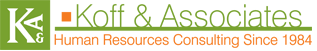 Appendix:  Other Cities and Towns where Koff & Associateshas done similar studiesRésumés of Participating StaffRequired Signed Forms (4)Some of the cities and towns for whom we’ve provided similar studies: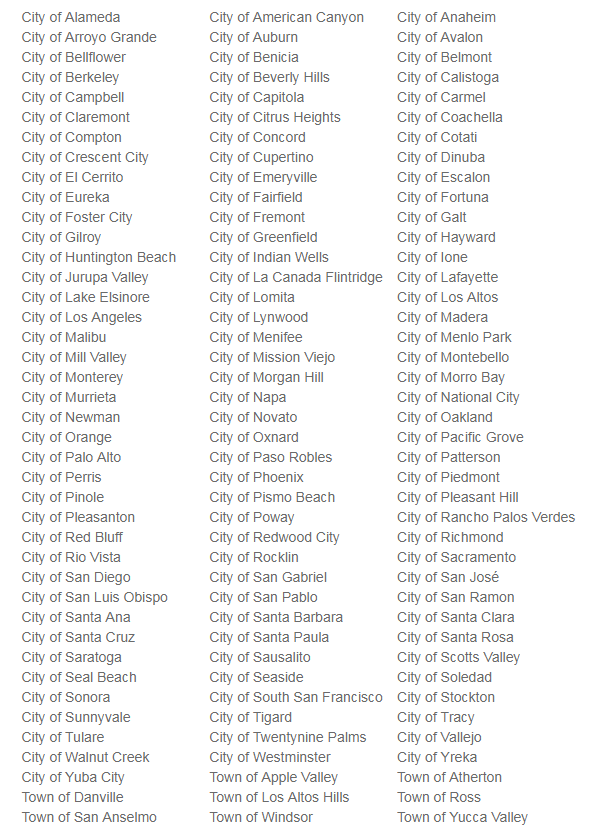 October 19, 2017 Submitted by:GEORG S. KRAMMER  Chief Executive Officer 2835 Seventh StreetBerkeley, CA 94710www.KoffAssociates.comgkrammer@koffassociates.com  Tel:   510.658.5633Fax:  510.652.5633Agency & ProjectContact City of AnaheimCompensation Study for 100 management classifications including 32 comparator agencies, completed in 2017.Classification and Total Compensation Study for Library Services Dept. completed in 2014.  Ongoing Classification and Compensation work since 2013.Ms. Belen RamirezSenior Class & Comp Analyst(714) 765-5159201 S. Anaheim Blvd., Suite 501Anaheim, CA 92805	BRamirez@anaheim.net City of Bellflower Citywide Total Compensation Study, completed 2017.Citywide Classification and Total Compensation Study, completed 2015.Compensation Study, completed March 2013.Total Compensation Study, completed in 2007.  Ms. Susan CrumlyHuman Resources and Risk Manager(562) 804-142416600 Civic Center Dr.Bellflower, CA 90706scrumly@bellflower.orgCity of CoachellaCitywide Total Compensation Study, completed 2017.Executive Compensation Study, completed 2016.Updated Total Compensation, completed 2015.  Ms. Sandy KrauseHR Manager(760) 398-3502, ext. 1321515 Sixth Street	Coachella, CA 92236	Skrause@coachella.orgCity of Jurupa ValleyCitywide Classification and Total Compensation Study, completed 2015.Mr. Alan KreimeierDirector of Administrative Services(951) 332-64648930 Limonite AvenueJurupa Valley, CA 92509akreimeier@jurupavalley.orgCity of La Cañada FlintridgeClassification Study, completed 2016.Ms. Ann WilsonDivision Manager(818) 790-88801327 Foothill Blvd.La Canada Flintridge, CA 91011awilson@lcf.ca.govCity of MenifeeCompensation Study, completed 2017.Citywide Classification and Total Compensation Study, 2011.Mr. Bruce FoltzFinance Director(951) 723-370329714 Haun RoadMenifee, CA 92586bfoltz@cityofmenifee.usCity of National CityTotal Compensation Study, completed 2016.Ms. Stacey StevensonDeputy City Manager(619) 336-4308140 East 12th St., Suite ANational City, CA 91950sstevenson@nationalcityca.govCity of Santa AnaCompensation Study, completed 2016.Ms. Ellen SmileyAssistant Director of Personnel Services(714) 647-535820 Civic Center PlazaSanta Ana, CA 92701esmiley@santa-ana.orgCity of Seal BeachClassification and Compensation Study, completed 2016.Mr. Patrick GallegosAssistant City Manager(562) 431-2527211 Eighth St.Seal Beach, CA 90740pgallegos@sealbeachca.govTown of Yucca ValleyClassification and Compensation Study, completed 2015.Ms. Debra Breidenbach-SterlingHR and Risk Manager(760) 369-720757090 Twenty-Nine Palms HighwayYucca Valley, CA 92284dbreidenbach@yucca-valley.orgSouth Coast Water DistrictCompensation Study, completed 2016.Classification and Total Compensation Study, completed 2008, with an update of the study in 2009.  Mr. Andy BrunhartGeneral Manager(949) 499-455534152 Del Obispo St.Dana Point, CA 92629abrunhart@scwd.orgDeliverablePHASE I:  Classification StudyWeek #Meetings with Study Project Team and Management Staff for Initial Documentation ReviewWeek 1Orientation Meetings with Employees and Distribution of Position Description QuestionnaireWeek 1Collection and Review of Position Description Questionnaires Week 4Interviews with Employees, Supervisors, and ManagementWeek 5Classification Concept & Preliminary AllocationWeek 6Draft Class Description DevelopmentWeek 9Facilitation of Draft Class Description Review and Informal Appeals SupportWeek 12Classification Plan and Draft of Interim Report and Final ReportWeek 14PHASE II:  Total Compensation StudyList of Comparator Agencies, Benchmark Classifications, and Benefitsto be CollectedWeek 1Data from ComparatorsWeek 11Analysis and Preliminary Review of DataWeek 12Draft Compensation Findings/Additional Analysis/Study Project Team MeetingsWeek 14Analysis of Internal Relationships and AlignmentWeek 15Compensation Structure and Implementation PlanWeek 15Final Report and Guidelines for ImplementationWeek 16Formal Appeals Support *As NeededFinal Presentation As ScheduledDeliverablesPhase I:  Classification StudyHoursMeetings with Study Project Team and Management Staff for Initial Documentation Review8Orientation Meetings with Employees and Distribution of PDQs8Collection and Review of PDQs 8Interviews with Employees, Supervisors, and Management20Classification Concept & Preliminary Allocation8Draft Class Description DevelopmentThis assumes that the 19 occupied classifications will require more significant updating and the remaining 8 vacant classifications will be updated to be consistent with the other 19.60Facilitation of Draft Class Description Review and Informal Appeals Support8Classification Plan and Draft of Interim Report and Final Report12Total Professional Hours – Classification Study132Combined professional and clerical composite rate:  $135/Hour$ 17,820DeliverablesPhase II: Total Compensation Study HoursList of Comparator Agencies, Benchmark Classifications, and Benefits to be Collected12Data from Comparators Assumes up to thirteen (13) comparator agencies, and up to twenty (20) benchmarks55Analysis and Preliminary Review of Data 25Draft Compensation Findings/Additional Analysis/Study Project Team Meetings10Analysis of Internal Relationships and Alignment5Compensation Structure and Implementation Plan8Final Report and Guidelines for Implementation12Formal Appeals Support *0Final Presentation 8Anticipated hours for additional unscheduled meetings and phone calls8Total Professional Hours – Compensation Study143Combined professional and clerical composite rate:  $135/Hour$ 19,305Expenses are included in our combined composite rate:N/AExpenses include but are not limited to duplicating documents, binding reports, phone, fax, supplies, postage, travel expenses, per diem, etc. TOTAL NOT-TO-EXCEED COST FOR PROJECT:$ 37,125*Additional consulting will be honored at composite rate ($135/Hour)